            ПОСТАНОВЛЕНИЕ                 с. Мендур-Соккон                                 JOП           от «06» декабря 2018г.                                                                        №56Об основных направлениях бюджетной и налоговой политики Мендур-Сокконского сельского поселения на 2019 год и на плановый период 2020 и 2021 годов  В целях разработки проекта бюджета Мендур-Сокконского сельского поселения на 2019 год и плановый период 2020 и 2021 годов, руководствуясь ст. 172, 184.2 Бюджетного кодекса Российской Федерации, ст. 14 Федерального закона от 06.10.2003 г. «Об общих принципах организации местного самоуправления в Российской Федерации», ПОСТАНОВЛЯЮ:1. Утвердить основные направления бюджетной и налоговой политики Мендур-Сокконского сельского поселения на 2019 год и плановый период 2020 и 2021 годов2.  Постановление №38 от 30.10.2018г. «Об утверждении основных направлений бюджетной политики МО Мендур-Сокконское сельское поселение на 2019-2021 год», Постановление №39 от 30.10.2018г. «Об утверждении основных направлений налоговой политики МО «Мендур-Сокконское сельское поселение на 2019-2021г.г.» признать утратившими силу.                                                                                       
3. Разместить настоящее Постановление на официальном сайте Администрации Мендур-Сокконского сельского поселения в информационно - коммуникационной сети «Интернет» 4. Контроль за исполнением постановления оставляю за собой.Глава Мендур-Сокконскогосельского поселения                                                                       А.В. БырышкаковПриложение №1 к Постановлению администрации Мендур-Сокконского сельского поселения №56 от 06.12.2018 г.I. Основные направления бюджетной и налоговой политики МЕНДУР-СОККОНСКОГО СЕЛЬСКОГО ПОСЕЛЕНИЯ на 2019 год И НА ПЛАНОВЫЙ ПЕРИОД 2020 и 2021 ГОДОВОсновные направления бюджетной, налоговой  политики Мендур-Сокконского сельского поселения на 2019 год и плановый период 2020 и 2021 годов определены в соответствии с Бюджетным кодексом Российской Федерации, Указам Президента от 07.05.2018г. №204, Посланием Президента Российской Федерации Федеральному собранию от 01.03.2018, Федеральным законом от 06.10.2003 № 131-ФЗ «Об общих принципах организации местного самоуправления в Российской Федерации», Положением о бюджетном процессе Мендур-Сокконского сельского поселения, утвержденным решением Совета депутатов Мендур-Сокконского сельского поселения от 16.11.2007 №13-26, а также с учетом прогноза социально-экономического развития Мендур-Сокконского сельского поселения на 2019-2021 годы.Целью основных направлений бюджетной и налоговой политики является описание условий, используемых при составлении проекта бюджета Мендур-Сокконского сельского поселения на 2019 – 2021 годы, основных подходов к его формированию и общего порядка разработки основных характеристик и прогнозируемых параметров бюджета Мендур-Сокконского сельского поселения, а также обеспечение прозрачности и открытости бюджетного планирования.Для достижения указанной цели необходимо сосредоточить усилия на решении следующих задач:1. Достижение целевых показателей указов Президента Российской Федерации, в том числе Указа Президента Российской Федерации от 7 мая 2018 года N 204 "О национальных целях и стратегических задачах развития Российской Федерации на период до 2024 года", а также целей и целевых показателей муниципальных программ МО «Мендур-Сокконское сельское поселение», сформированных в соответствии с указами;2. Достижение уровня оплаты труда с учетом положений Федерального закона от 19 июня 2000 года N 82-ФЗ "О минимальном размере оплаты труда" (в редакции Федерального закона от 7 марта 2018 года N 41-ФЗ "О внесении изменения в статью 1 Федерального закона "О минимальном размере оплаты труда");3. Важным направлением бюджетной политики станет внедрение и применение единых федеральных стандартов бухгалтерского учета для организаций муниципального сектора;4. Применение механизма казначейского сопровождения средств, предоставляемых из республиканского, районного и местного бюджетов;5. Совершенствование управления расходами местного бюджета, включая осуществление закупок для муниципальных нужд при осуществлении контроля в соответствии с частью 5 статьи 99 Федерального закона от 5 апреля 2013 года N 44-ФЗ "О контрактной системе в сфере закупок товаров, работ, услуг для обеспечения государственных и муниципальных нужд", в целях повышения эффективности его применения;6. Обеспечение расходных обязательств источниками финансирования как необходимое условие реализации государственной политики. Безусловным приоритетом будет являться исполнение действующих расходных обязательств. Предложения по принятию новых расходных обязательств будут ограничиваться, их рассмотрение будет возможно исключительно после соответствующей оценки их эффективности и обеспеченности доходными источниками.7. Обеспечение бюджетной устойчивости, экономической стабильности. Данная общая задача включает в себя:- поддержание сбалансированного бюджета;- ограничение роста расходов бюджета, не обеспеченных стабильными доходными источниками, принятие новых расходных обязательств должно в обязательном порядке основываться на оценке прогнозируемых доходов бюджета.8. Повышение качества и эффективности предоставляемых населению муниципальных услуг. Это относится к таким сферам как культура, физическая культура и спорт, социальное обслуживание.Начиная с проекта бюджета на 2019 год и плановый период 2020-2021 годов, муниципальные услуги, оказываемые муниципальными учреждениями физическим лицам, будет осуществляется в порядке, установленном Правительством Российской Федерации.9. Повышение эффективности межбюджетных отношений. Деятельность органов местного самоуправления сельского поселения должна быть направлена на работу по привлечению в бюджет дополнительных межбюджетных трансфертов из федерального и республиканского бюджетов. Основой для повышения эффективности использования межбюджетных трансфертов является стабильность и своевременность их получения.10. Прозрачность и открытость бюджетного процесса.В 2019-2021 годах в числе основных направлений необходимо обеспечить совершенствование мер, направленных на повышение открытости бюджетных данных.С целью решения прозрачности и открытости бюджетного процесса необходимо продолжить практику размещения на официальном сайте администрации сельского поселения в информационно-телекоммуникационной сети «Интернет» нормативного правового акта о бюджете, отчетов об исполнении бюджета.Информирование населения о бюджетировании в доступной для восприятия форме, в совокупности с мероприятиями в сфере повышения бюджетной грамотности, будет способствовать повышению уровня открытости сведений о бюджете.Открытости и подотчетности деятельности органов местного самоуправления, муниципальных учреждений будет содействовать поэтапное внедрение компонентов государственной интегрированной информационной системы управления общественными финансами «Электронный бюджет» и подключение к работе в системе «Электронный бюджет» всех публично-правовых образований.В соответствии с пунктом 1 части 1 приказа Министерства финансов Российской Федерации от 20.11.2007 № 112н (в редакции приказа от 30.09.2016 № 168н) «Об общих требованиях к порядку составления, утверждения и ведения бюджетных смет казенных учреждений» с 2019 года составление, утверждение и ведение бюджетной сметы муниципального казенного учреждения будет осуществляться с использованием системы «Электронный бюджет», что будет способствовать усилению взаимосвязи бюджетного процесса и процедур планирования закупок товаров, работ и услуг для нужд муниципального образования, размещения заказов на их поставку и выполнения муниципальных контрактов, заключаемых по итогам размещения заказов. В рамках повышения доступности и качества услуг, предоставляемых муниципальными учреждениями, следует обеспечить размещение в полном объеме информации о муниципальных учреждениях на официальном сайте в информационно-телекоммуникационной сети «Интернет».11. Обеспечение муниципального внешнего и внутреннего финансового контроля по реализации целевого и результативного использования бюджетных средств. При организации финансового контроля акцент должен быть смещен с контроля над финансовыми потоками к контролю за результатами, которые приносит их использование. Контрольная деятельность всех органов, осуществляющих функции и полномочия учредителя, должна быть нацелена на снижение доли неэффективных расходов и повышение уровня финансовой дисциплины.Повышение эффективности муниципального финансового контроля станет еще одним направлением работы по увеличению результативности использования бюджетных средств и сокращению неэффективных расходов. Направления бюджетной и налоговой политики Мендур-Сокконского сельского поселения в части формирования доходов и расходов бюджета на 2019 год и плановый период 2020-2021 годовПриоритеты налоговой политики Мендур-Сокконского сельского поселения направлены на:- создание эффективной и стабильной налоговой системы, поддержание сбалансированности и устойчивости бюджета Мендур-Сокконского сельского поселения; - стимулирование и развитие малого бизнеса; - недопущение роста налоговой нагрузки на экономику; - улучшение инвестиционного климата и поддержку инновационного предпринимательства в Мендур-Сокконском сельском поселении, налоговое стимулирование инвестиционной деятельности; - совершенствование налогового администрирования, взаимодействия и совместной работы с администраторами доходов; - оптимизацию существующей системы налоговых льгот, мониторинг эффективности налоговых льгот; - сокращение недоимки по налогам в бюджет поселения; - повышение эффективности использования муниципальной собственности; - поиск новых источников пополнения бюджета Мендур-Сокконского сельского поселения. В этих условиях налоговая политика Мендур-Сокконского сельского поселения должна быть ориентирована на увеличение налоговых доходов за счет экономического роста, развития внутреннего налогового потенциала и повышения инвестиционной привлекательности территории поселения. На достижение поставленной цели должно быть ориентировано решение следующих основных задач бюджетной и налоговой политики:Предотвращение уменьшения налогооблагаемой базы НДФЛ путем сохранения действующих и создания новых рабочих мест.Актуальной остается и задача взыскания недоимки по налогам и сборам с должников местного бюджета.Для увеличения поступлений от земельного налога органам местного самоуправления необходимо продолжить работу по сбору сведений, идентифицирующих правообладателей земельных участков, вести разъяснительную работу с населением по оформлению и государственной регистрации земельных паев и прочих земель, находящихся в собственности у граждан. Осуществление перехода с 1 января 2020 года к исчислению налога на имущество физических лиц исходя из кадастровой стоимости объектов налогообложения. В этой связи важным фактором является установление представительными органами муниципальных образований экономически обоснованных налоговых ставок по налогу на имущество физических лиц, в том числе в зависимости от кадастровой стоимости объекта налогообложения, вида объекта налогообложения, места нахождения объекта налогообложения, видов территориальных зон, в границах которых расположен объект налогообложения;Для увеличения поступлений от налога на имущество физических лиц органам местного самоуправления продолжить работу с гражданами по введению вновь построенных и реконструированных жилых домов в эксплуатацию, проводить разъяснительные работы с гражданами, о необходимости установления прав собственности на объекты недвижимости, в том числе квартиры, жилые дома.Для категорий граждан, в настоящее время имеющих право на налоговые льготы по налогу на имущество физических лиц, указанные льготы будут сохранены на федеральном уровне. Однако освобождение от налогообложения будет предоставляться только на один из объектов капитального строительства каждой из трех категорий (жилое помещение, жилой дом на садовом или дачном земельном участке, нежилое помещение), находящихся в собственности физического лица на территории Российской Федерации и не используемого в предпринимательской деятельности (по выбору налогоплательщика).Основные задачи в сфере бюджетной политики скорректированы исходя из сложившейся экономической ситуации. В отношении расходов политика поселения в 2019-2021 годах будет направлена на оптимизацию и повышение эффективности бюджетных расходов. Основными принципами бюджетной политики Мендур-Сокконского сельского поселения будут сокращение необоснованных бюджетных расходов. В связи с этим необходимо решить следующие задачи:- обеспечить концентрацию бюджетных расходов на решении ключевых проблем и достижении конечных результатов;-обеспечить сбалансированность местного бюджета в среднесрочной перспективе;- обеспечить соблюдение нормативов расходов на оплату труда выборных должностных лиц местного самоуправления, осуществляющих свою деятельность на постоянной основе, муниципальных служащих сельского поселения, установленных Правительством Республики Алтай;- добиваться повышения качества планирования главными распорядителями бюджетных средств своих расходов и их эффективности.В соответствии с основной целью бюджетной политики на 2019 год и плановый период 2020-2021 годов приоритетами бюджетных расходов станут: выплата заработной платы; начисления на заработную плату;программное обеспечение;услуги связи; коммунальные услуги;материальные запасы; -	взвешенный подход к увеличению и принятию новых расходных обязательств. Принятие решений по увеличению действующих и (или) установлению новых расходных обязательств должно производиться только в пределах имеющихся для их реализации финансовых ресурсов.- недопущение образования необоснованной кредиторской задолженности. Исполнение бюджета сельского поселения должно осуществляться в рамках действующего законодательства Российской Федерации и в соответствии с Положением о бюджетном процессе в сельском поселении, сводной бюджетной росписью, кассовым планом исполнения бюджета сельского поселения на основе казначейской системы исполнения бюджета       В основу формирования бюджетной политики поселения положены стратегические цели развития поселения, главной из которых является повышение уровня и качества жизни населения.        Реализация мероприятий по повышению эффективности расходов позволит создать необходимую базу для решения ключевых стратегических задач социально-экономического развития поселения в условиях ограниченности финансовых ресурсов и достижение целей и целевых показателей муниципальной программы.          2. Бюджетная политика в сфере финансового контроляПроведению ответственной бюджетной политики будет способствовать дальнейшее совершенствование муниципального финансового контроля и контроля в сфере размещения заказов. В целях совершенствования контроля за целевым и эффективным использованием бюджетных средств, осуществление финансового контроля в бюджетном секторе должно быть направлено на организацию внутриведомственного контроля, усиление ответственности конкретных должностных лиц, допустивших нарушения требований Законов и иных нормативных правовых актов Российской Федерации.В сфере муниципального финансового контроля работа должна быть направлена на следующее:- совершенствование правового регулирования муниципального финансового контроля в соответствии с изменениями бюджетного законодательства;- усиление контроля за эффективным управлением и распоряжением имуществом, находящимся в муниципальной собственности сельского поселения, поступлением в бюджет средств от его использования и распоряжения;- проведение анализа и оценки деятельности получателей средств бюджета сельского поселения, в целях определения результативности использования бюджетных средств, для выполнения возложенных на них функций и реализации поставленных перед ними задач;- обеспечение контроля за полнотой и достоверностью отчетности о реализации муниципальных программ сельского поселения;- соблюдение внутренних стандартов и процедур составления и исполнения бюджета, составления бюджетной отчетности и ведения бюджетного учета главными распорядителями и получателями бюджетных средств;- проведение информационной работы по предупреждению нарушений бюджетного законодательства и законодательства оРоссийская ФедерацияСельская администрацияМендур-Сокконского сельского поселенияУсть-Канского районаРеспублики Алтай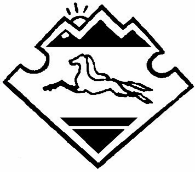 Россия ФедерациязыМендур-Соккон jурт jеезенин jурт администрациязы Канн-Оозы аймагындагы Алтай Республиканын